Publicado en Madrid  el 21/12/2021 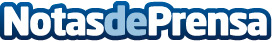 Dimensi-on explica en qué consiste la filosofía HOMEFULLNES y cómo ponerla en práctica en casaEl mindfullnes, aplicado a la decoración, consiste en conseguir un espacio agradable, que transmita paz y ayude a conectar con uno mismo. Esta decoración consciente se pone en práctica escogiendo materiales naturales y piezas artesanales, aprovechando la luz natural y apostando por un espacio limpio y ordenado, fundamental para lograr también un orden mental. Desde Dimensi-on, especialistas en arquitectura y diseño de interiores, explican qué es esta nueva filosofía y cómo ponerla en prácticaDatos de contacto:Dimensi-on 918763496Nota de prensa publicada en: https://www.notasdeprensa.es/dimensi-on-explica-en-que-consiste-la Categorias: Nacional Interiorismo Moda Sociedad Madrid Entretenimiento http://www.notasdeprensa.es